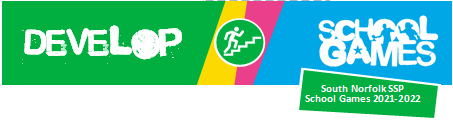 Tag Rugby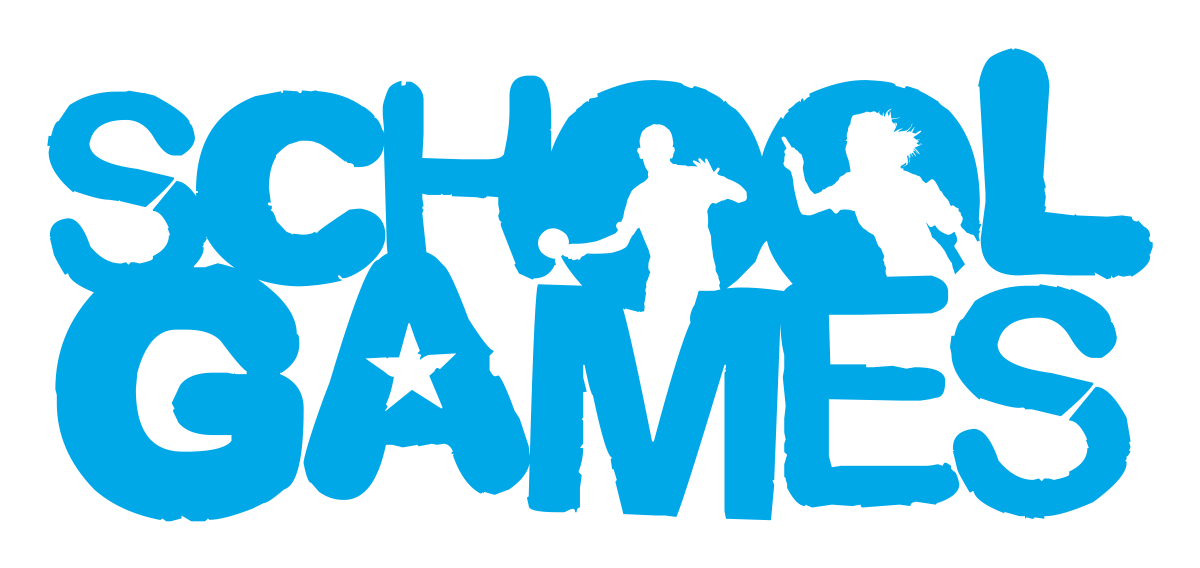 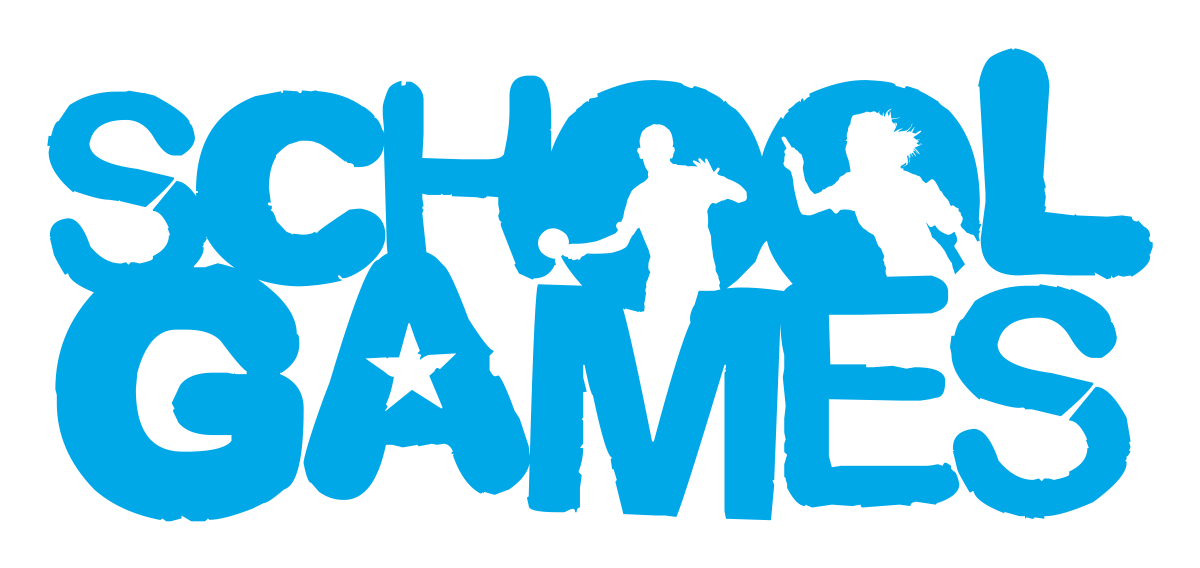 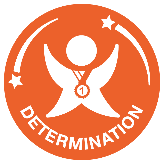 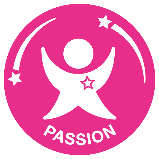 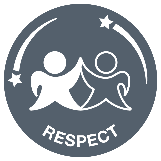 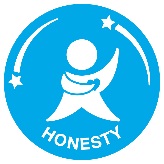 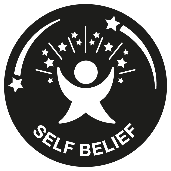 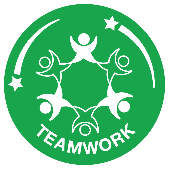 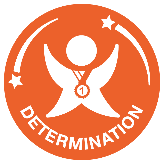 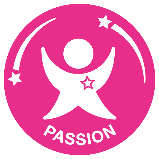 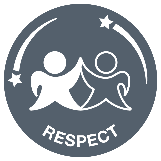 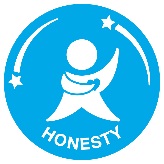 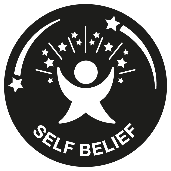 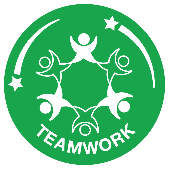 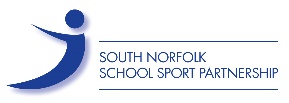 